Принципиально новая технология выделения и разделения металлов платиновой группы.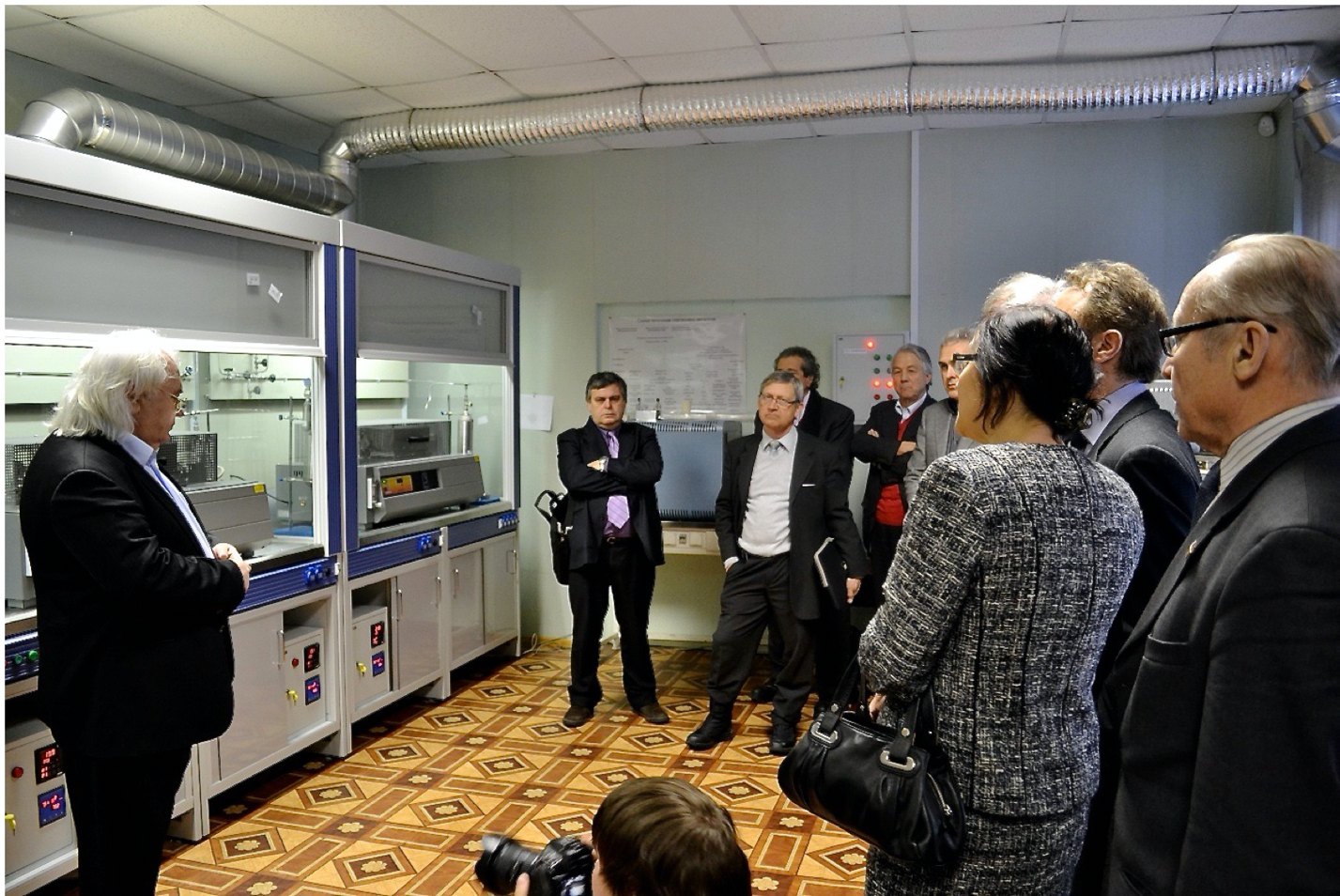 По личной инициативе  Президента США Дж.  Буша  для ознакомления с технологий в лабораторию В.И.Петрика прибыла делегация первых ученых Франции, Италии, Германии, Швейцарии, Австрии, Польши. Для ознакомления с технологией в 2001 году в лабораторию автора прибыла делегация в составе губернатора Красноярского края А.И.Лебедя,  генерального директора ОАО «ГМК «Норильский никель» Д.Т.Хагажиева, его  заместителей В.А.Пивнюка,  Д.В.Зеленина,  А.Н.Бурухина, других лиц. В результате ознакомления с технологией, руководством ОАО «ГМК «Норильский никель» было принято решение о скорейшем проведении тестовых испытаний технологии.  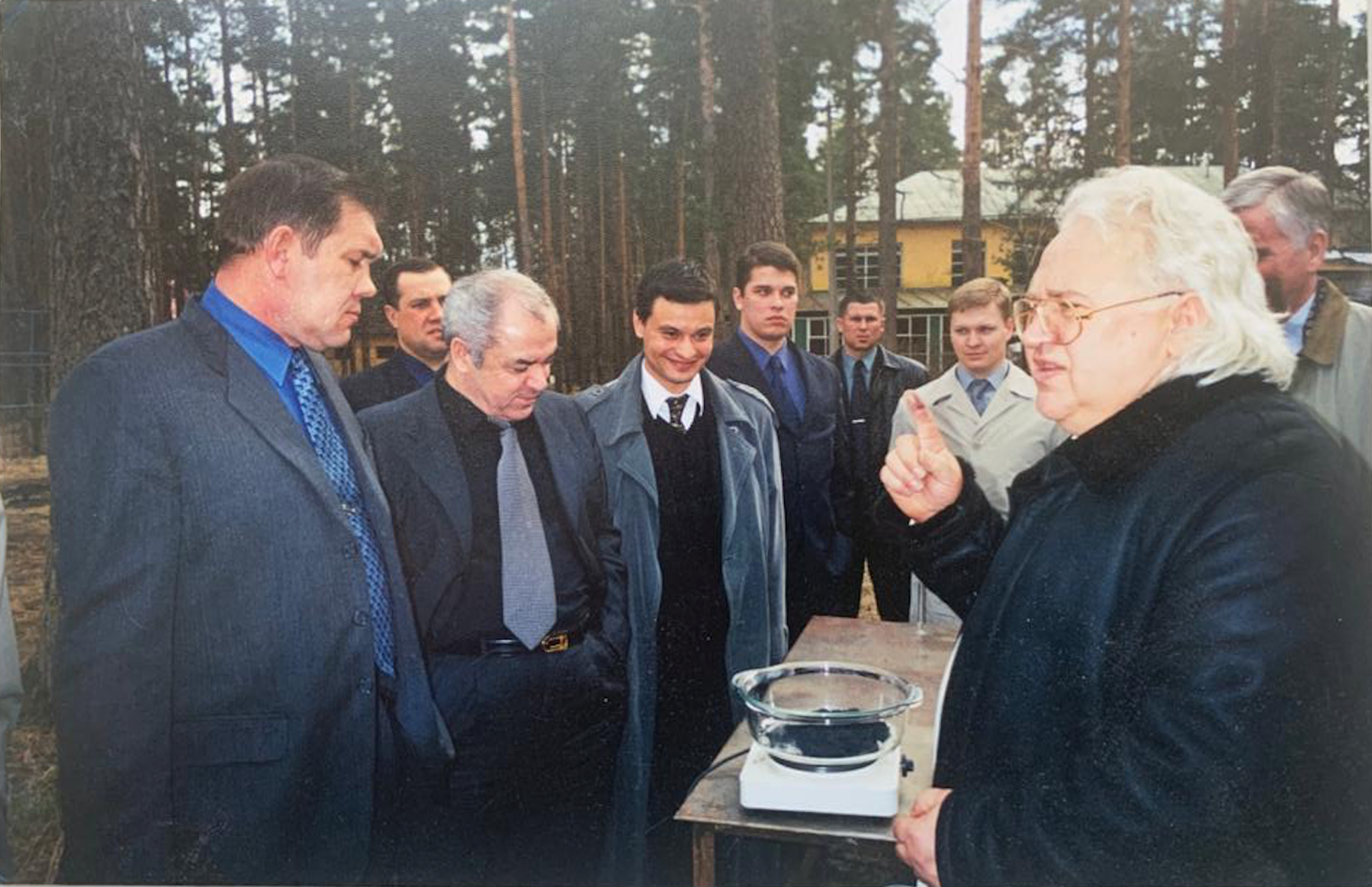 Тестовые испытания технологии были проведены на примере газофазной переработки платинового концентрата КП-2 производства ОАО  «ГМК «Норильский никель» с участием следующих научных и производственных организаций: Институт Криминалистики ФСБ Российской Федерации, в составе  директора Института, доктора физико-математических наук, генерал-майора А.В.Фесенко, начальника аналитического отдела  института   Н.Е.Харькова. ОАО «ГМК «Норильский никель», в составе  заместителя начальника управления  драгоценных  металлов РАО «Норильский никель»  А.Г.Рыжова,  ведущего специалиста Управления драгоценных металлов РАО «Норильский никель»  М.П.Юркова,  директора по исследованиями разработкам АО «Институт Гипроникель» Л.В.Волкова, начальника отдела дирекции по промышленной политике и техническому развитию АО «Институт Гипроникель» Т.В.Галанцевой, главного специалиста ДПП и ТР АО «Институт гипроникель». Государственной Технической комиссии при Президенте РФ, в составе  заместителя директора ГТК,  генерал-лейтенанта А.Н.Евдокимова.   После завершения  процесса разделения и выделения металлов платиновой группы из концентрата КП-2, проведенного в  присутствии комиссии В.И.Петриком на его личной установке,  специалистами были произведены отборы проб металлов.  Анализы проб были проведены в Институте Криминалистики ФСБ РФ и ОАО «Красноярский завод цветных металлов им. В. Н. Гулидова и показали чистоту металлов по основному элементу – платине 99,98%. Выделенные газофазным методом металлы платиновой группы были переданы по акту приема-передачи ценностей от 30 октября 2001 года. http://vpetrik.com/userfiles/docs/akt30102001.pdf На основании проведенной экспертизы Генеральный директор ОАО «ГМК «Норильский никель» издал приказ:«Об утверждении Комплексной программы и Координационного совета по руководству совместными работами с ЗАО «НИИФФ и НМ РАЕН».  Учредителями ЗАО «НИИФФ и НМ РАЕН» стали:Физическое лицо В.И.ПетрикФонд Президентских программРоссийская академия естественных наукhttp://vpetrik.com/userfiles/docs/prikaz_norilsk_nickel07102001.pdf  http://vpetrik.com/userfiles/docs/prikaz10072001.pdf  В сентябре 2001 года между  ОАО «ГМК «Норильский никель» и АО «Институт Гипроникель» был учрежден договор:  «О проектировании  опытной (пилотной) установки для переработки концентратов металлов платиновой группы (МПГ) с использованием фторсодержащих реагентов и  отработка технологических режимов». Срок выполнения работ 31 декабря 2002 года. http://vpetrik.com/userfiles/docs/prikaz02072001.pdf  Однако, в связи с изменениями в руководстве ОАО «ГМК «Норильский никель» в  августе 2001 года,   финансирование работ было прекращено. Некоторые образцы материалов, полученных с помощью  технологии газофазного выделения и разделения металлов платиновой группы,  были исследованы  в США.  В связи с чем, по  инициативе заинтересованных ведомств США,  для ознакомления с технологией в лаборатории автора  была направленаделегация первых ученых Швейцарии, Франции, Италии, Австрии, Германии, Польши.  В том числе, в составе  делегации принял участие профессор Цетти, президент Ассоциации катализа Европы,  директор Института катализа,    главный оппонент, который выразил полное недоверие к возможному процессу, но в результате   практических опытов, в которых профессор Цетти участвовал собственноручно,  убедился в реальности  технологии. Демонстрация производилась на специально созданной установке, обеспеченной цифровым модулем управления. 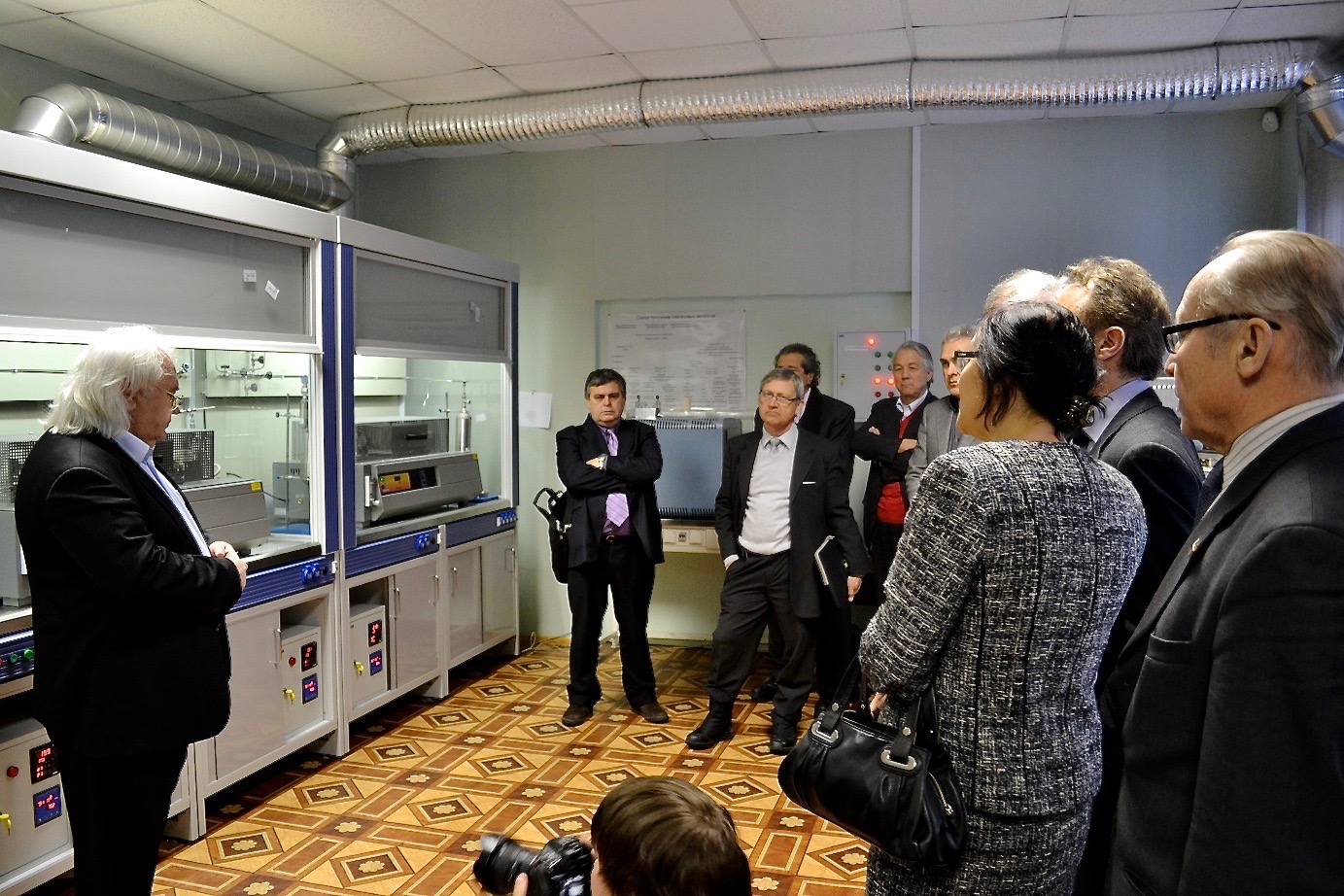 Специальная делегация  Европейских ученых знакомиться с технологией.  https://youtu.be/G85j9zprGd4На освновании проведенной  экспертизы Европейская делегация ученых сделала следующие выводы:«Это очень важно так как его изобретения могут иметь большое влияние в практических и академических областях. Делегация также подчеркнула, что изобретения Петрика могут иметь важное коммерческое значение и сильный экономический эффект.Европейская делегация выразила заинтересованность в налаживании сотрудничества по ряду открытий Петрика и в дальнейшей эксплуатации результатов во многих секторах европейской промышленности».Высокие  оценки о значении разработанной технологии для науки и техники были получены со стороны ученых и технологов России, США, Китая, Японии,  Индии.  Интервью ведущих  ученых  мира об открытиях и изобретениях Виктора Петрика - (рус)https://youtu.be/MQcldhzZuSsТаким образом, газофазная  технология открывает новую эру в области  производства и применения платиновых металлов и окажет  преобразующее влияние  на    технологии  космической,  радиоэлектронной,  химической промышленности.  Так, например, уже сегодня нам удалось решить  сложнейшую  техническую  задачу, относящуюся  к космической индустрии, -  вырастить газофазным методом из иридия изделие, производство которого существующими методами считалось невозможным. Технология защищена патентами. Патенты № 2201463  «Способ селективного извлечения металлов платиновой группы  из газовой фазы и устройство для его осуществления».Патент № 2211251 «Способ селективного извлечения металлов платиновой группы из анодных шламов».Патент № 2211250 «Способ селективного извлечения благородных металлов и металлов платиновой группы из кислых растворов».                                                Автор   В.И.Петрик.